Государственное бюджетное профессиональное образовательное учреждение Краснодарского края «Краснодарский торгово-экономический колледж» Специальность 43.02.16 Специалист по туризму и гостеприимствуСрок обучения на базе 9 классов -  2 г.10 мес.Квалификация по диплому: Специалист по туризму и гостеприимству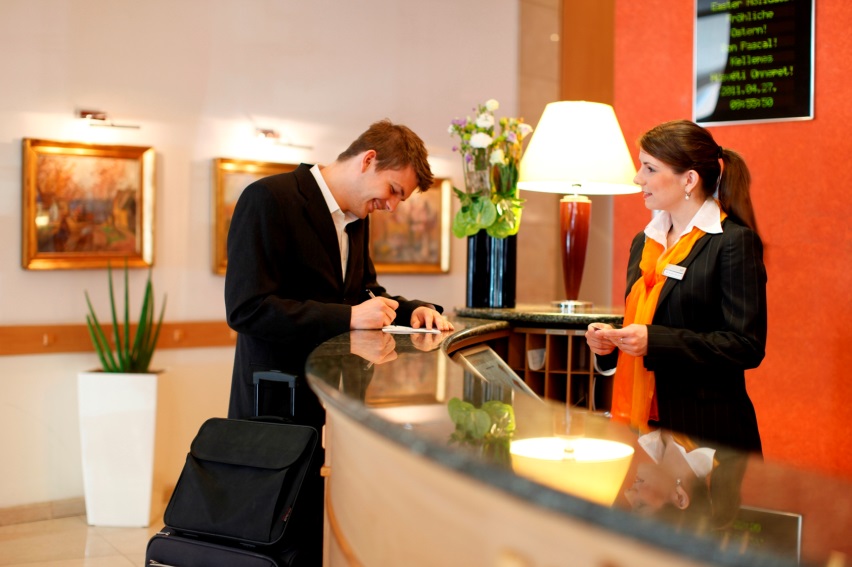 Туризм и гостиничное дело – сегодня одно из перспективных и привлекательных направлений предпринимательской деятельности.Специалист по туризму и гостеприимству – это специалист, который занимается организацией обслуживания в гостиницах и туристских комплексах.Содержание деятельности специалиста по гостеприимству:- бронирование гостиничных услуг: оформление заказов от потребителей; бронирование и ведение документации;-    прием, размещение и выписка гостей: регистрация и размещение гостей; предоставление гостю информации о гостиничных услугах; заключение договоров об оказании гостиничных услуг; проведение расчетов с гостями;- организация обслуживания гостей в процессе проживания: организация и контроль работы обслуживающего и технического персонала по услугам размещения, уборки номеров; организация работ по предоставлению услуг по питанию в номерах;- продажа гостиничного продукта: оценивание конкурентоспособности гостиниц, выявление спроса на гостиничные услуги.Профессионально важные качества специалиста:-   наглядно-образная память;-   склонность к анализу и прогнозу;-   оперативность;-   умение устанавливать деловые связи;-   требовательность;-   коммуникабельность;-   высокая организованность, самоконтроль;-  энергичность и ориентированность на работу с людьми.За время обучения обучающиеся изучают:а) общепрофессиональные дисциплины:Сервисная деятельность в туризме и гостеприимстве;Предпринимательская деятельность в сфере туризма и гостиничного бизнеса;Правовое и документационное обеспечение в туризме и гостеприимстве;Менеджмент в туризме и гостеприимстве;Информационно-коммуникационные технологии в туризме и гостеприимстве;Экономика и бухгалтерский учет предприятий туризма и гостиничного дела;Иностранный язык (второй);Психология делового общения и конфликтология;Социальная адаптация.б) профессиональные модули:ПМ.01	Организация и контроль текущей деятельности служб предприятий туризма и гостеприимства;ПМ.02	Предоставление туроператорских и турагентских услуг;ПМ.03 Выполнение работ по профессии 16399 Официант;ПМ.04 Выполнение работ по должности служащего 20032 Агент рекламный;По окончанию изучения каждого модуля обучающиеся проходят производственную практику в гостиницах, отелях, домах отдыха и санаториях города и края. Учебная практика осуществляется в тренинговых кабинетах в колледже.  Форма государственной итоговой аттестации – демонстрационный экзамен, защита выпускной квалификационной работы в виде дипломной работы.Квалификация «Специалист по туризму и гостеприимству» позволяет выпускнику работать в гостиницах, отелях и туристских комплексах в должностях:менеджер по работе с гостями;менеджер по рекламе;менеджер по продажам;менеджер по организации дополнительных услуг;старший администратор;официант.